ООО РЦКР «Элитек» ищет консультанта-аналитика 1CЗарплата от 18 000 до 30 000 руб. Обязанности:-Участие в проектах по автоматизации систем бухгалтерского и управленческого учета на базе программных продуктов "1С: Предприятие 8" в качестве консультанта;-Внедрение новых подсистем в существующую информационную систему клиента, на базе прикладных решений в среде "1С: Предприятие 8";-Консультирование, поддержка и обучение пользователей "1С";-Разработка изменений в конфигурации базы данных.Требования:-Образование высшее (экономическое, финансовое приветствуется);-Знание принципов бухгалтерского, управленческого учета;-Опыт работы с учетными системами, внедрения программных продуктов, наличие сертификатов "1С" будет преимуществом;- Обучаемость, ответственность, самодисциплина, не конфликтность и умение находить общий язык с разными людьми;- Ограничения по опыту работы: от 0,5 года в бухгалтерском учете.Условия:-5/2 с 08.00 до 17.00 перерыв на обед с 12.00 до 13.00;-Официальное трудоустройство;-Заработная плата вся белая;-Полный социальный пакет;-Молодой дружный коллектив;-Комфортный и уютный офис (кухня, холодильник, микроволновая печь, чай, кофе, сахар)Офис находится по адресу: г. Волгоград, Советский район, улица Аджарская дом 16.Звоните по телефону:  8-937-738-87-94 Салихов РаминПрограммиста-консультанта 1CЗарплата от 25 000 до 40 000 руб. Обязанности:-участие в проектах внедрения новых методов и систем управления предприятием включая информационную систему "1С:ERP" и отраслевых решений не ее основе в команде проекта в качестве программиста или эксперта по технологическим вопросам;-участие в разработке технических заданий и технических проектов по внесению изменений в конфигурации и базы данных "1С";-реализация задач по внесению изменений в конфигурации и базы данных.Требования:-высшее образование (математика, бизнес-информатика приветствуется);-знание принципов бухгалтерского и управленческого учета;-опыт работы с информационными системами, внедрения программных продуктов, наличие сертификатов 1С приветствуется:-обучаемость, ответственность, самодисциплина, не конфликтность и умение находить язык с разными людьми.Условия:-5/2 с 08.00 до 17.00 перерыв на обед с 12.00 до 13.00;-Официальное трудоустройство;-Заработная плата вся белая;-Полный социальный пакет;-Молодой дружный коллектив;-Комфортный и уютный офис (кухня, холодильник, микроволновая печь, чай, кофе, сахар)Офис находится по адресу: г. Волгоград, Советский район, улица Аджарская дом 16.Звоните по телефону:  8-937-738-87-94 Салихов Рамин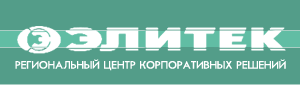 